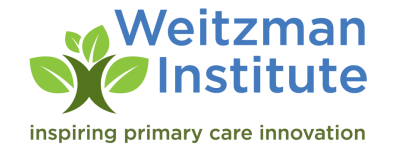 Department/Area of FocusName of MeetingDate:Attendees: Purpose StatementIn ScopeOut of ScopePrioritizing Improvement Actions High Impact/Low EffortHigh Impact/High EffortIDEA TREE:  (a place to highlight and capture ideas that are floated in the work session)XXXXXXXXXXXXNotes:Action ItemsAction ItemsAction ItemsAction ItemsActionOwnerDue DateNotes/Comments